PAKET LAPORANPENELITIAN INDIVIDUALBOPTN 2013POWER DAN GENDER DI ARAS LOKAL:   Field Research Pengaruh Lurah Desa Perempuan dalam Mengentaskan Kemiskinan di Desa Purwodadi Tepus-Gunung Kidul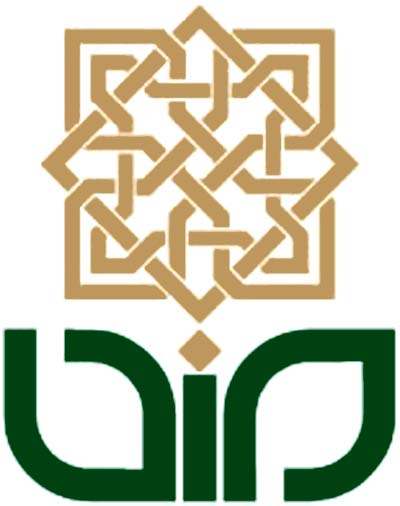 Peneliti:Ahmad Anfasul Marom, S.H.I., M.A.LEMBAGA PENELITIAN DAN PENGABDIAN KEPADA MASYARAKAT (LP2M) UIN SUNAN KALIJAGAYOGYAKARTA 2013